Tribunale di Castrovillari Giudice Dr.Dott.ssa Carmen Lodovica Bruno          Inizio dell’udienza:ore9.30Pubblico Ministero Dr.        Fine dell’udienza:oreUdienza dibattimentaleXUdienza in camera di consiglioProcedimenti trattati n.18Con RegistrazioneSenza RegistrazioneFonoreg.Num. Progr.N.R.G.T.IMPUTATIREATOTESTIEsito(se vi è stato rinvio specificarne i motivi)oreNum. Progr.R.G.N.R.IMPUTATIREATOTESTIore1540/20199:3012843/20179:302609/20199:3021884/20189:3031294/20199:3032476/20189:3041310/20209:3042632/20199:3051005/201810:0055246/201510:0061662/201810:0061383/201610:0071341/201910:0071338/201810:008541/201910:3083307/201710:309785/201910:3095722/201710:30101535/201910:30102591/201810:30111667/201910:30113153/201810:30121752/201811:0012500241/201311:00131252/201911:00131689/201711:00Num. Progr.N.R.G.T.IMPUTATIREATOTESTIEsito(se vi è stato rinvio specificarne i motivi)oreNum. Progr.R.G.N.R.IMPUTATIREATOTESTIore142192/201811:3014478/201811:3015699/201911:3015495/201811:30161162/202011:30161065/201711:30171753/201812:00175054/201512:0018918/201912:00184375/201812:00Il Cancelliere Giuseppe FarinaIl GiudiceDott.ssa Carmen Ludovica Bruno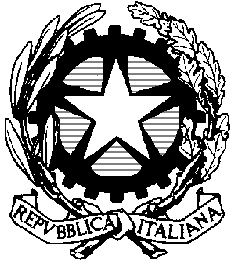 